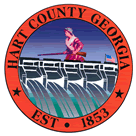 Hart  of CommissionersCalled Meeting Monday December 5, 20165:30 PM Health Insurance AwardL&W Rock Addendum Other Items as Time AllowsExecutive Session – Potential Litigation/PersonnelChairman Ricky Carter presided with Commissioners R C Oglesby, Frankie Teasley and Joey Dorsey in attendance. Commissioner Jimmy Carey was absent. Chairman Carter called the meeting to order. Commissioner Oglesby moved to amend the agenda to include personnel in Executive Session. Commissioner Teasley provided a second to the motion. The motion carried 3-0 (Commissioner Dorsey was absent during the vote). Health Insurance Award Commissioner Oglesby moved to award the quote to Blue Cross/Blue Shield. Commissioner Dorsey provided a second to the motion. The motion carried 4-0. L&W Rock Addendum No action was taken. None Executive Session – Potential Litigation/Personnel Commissioner Oglesby moved to exit into Executive Session to discuss potential litigation/personnel matters and to allow incoming Commissioner Marshall Sayer to attend E.S. Commissioner Teasley provided a second to the motion. The motion carried 4-0. With no further action taken during Executive Session, Commissioner Oglesby moved to reconvene the regular meeting. Commissioner Teasley provided a second to the motion. The motion carried 4-0. Commissioner Oglesby moved to approve the L&W Rock Addendum. Commissioner Teasley provided a second to the motion. The motion carried 4-0. Adjournment Commissioner Oglesby moved to adjourn the meeting. Commissioner Dorsey provided a second to the motion. The motion carried 4-0. --------------------------------------------------------	---------------------------------------------Ricky Carter, Chairman				Lawana Kahn, 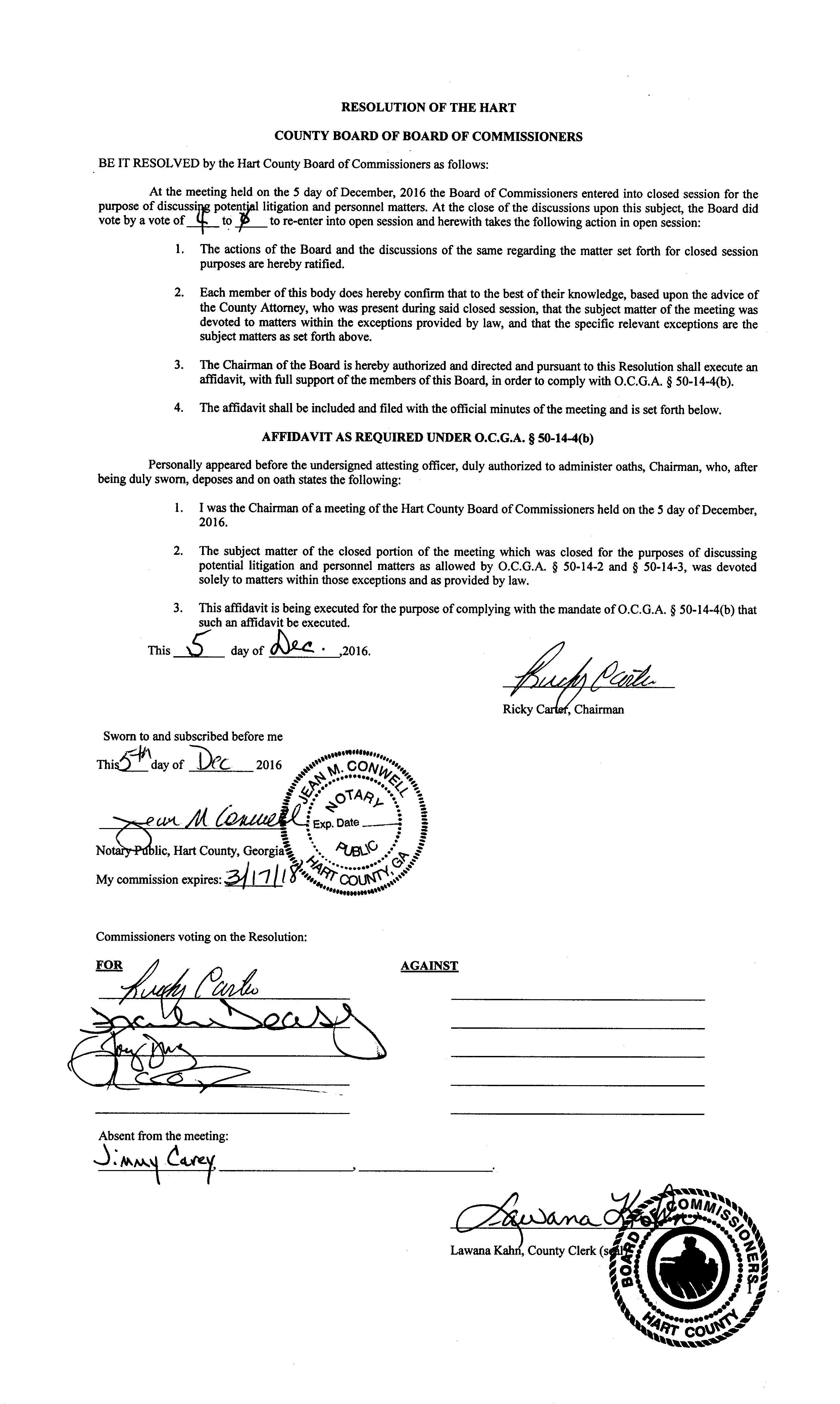 